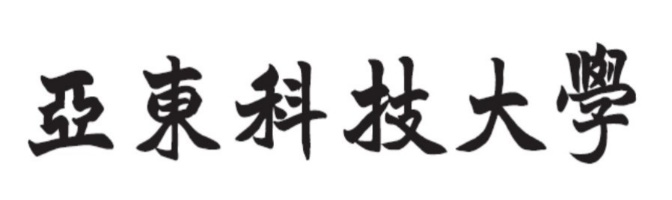 支出憑證粘存單預算單位：國家科學及技術委員會計畫                                       年  月  日預算科目計畫名稱：計畫編號：NSTC xxx-x-xx-xxx計畫主持人：執行期限：   年  月   日至  年  月  日21430000,代收費計畫名稱：計畫編號：NSTC xxx-x-xx-xxx計畫主持人：執行期限：   年  月   日至  年  月  日21430000,代收費計畫名稱：計畫編號：NSTC xxx-x-xx-xxx計畫主持人：執行期限：   年  月   日至  年  月  日21430000,代收費計畫名稱：計畫編號：NSTC xxx-x-xx-xxx計畫主持人：執行期限：   年  月   日至  年  月  日21430000,代收費計畫名稱：計畫編號：NSTC xxx-x-xx-xxx計畫主持人：執行期限：   年  月   日至  年  月  日21430000,代收費計畫名稱：計畫編號：NSTC xxx-x-xx-xxx計畫主持人：執行期限：   年  月   日至  年  月  日21430000,代收費計畫名稱：計畫編號：NSTC xxx-x-xx-xxx計畫主持人：執行期限：   年  月   日至  年  月  日21430000,代收費計畫名稱：計畫編號：NSTC xxx-x-xx-xxx計畫主持人：執行期限：   年  月   日至  年  月  日21430000,代收費計畫名稱：計畫編號：NSTC xxx-x-xx-xxx計畫主持人：執行期限：   年  月   日至  年  月  日21430000,代收費計畫名稱：計畫編號：NSTC xxx-x-xx-xxx計畫主持人：執行期限：   年  月   日至  年  月  日21430000,代收費計畫名稱：計畫編號：NSTC xxx-x-xx-xxx計畫主持人：執行期限：   年  月   日至  年  月  日21430000,代收費計畫名稱：計畫編號：NSTC xxx-x-xx-xxx計畫主持人：執行期限：   年  月   日至  年  月  日21430000,代收費用途國家科學及技術委員會計畫繳回款項$x,xxx元解款行：中央銀行國庫局【代號:0000022】收款人帳戶：24030101010045收款人戶名：行政院國家科學技術發展基金匯款種類：公庫匯款匯款之匯費 $30元國家科學及技術委員會計畫繳回款項$x,xxx元解款行：中央銀行國庫局【代號:0000022】收款人帳戶：24030101010045收款人戶名：行政院國家科學技術發展基金匯款種類：公庫匯款匯款之匯費 $30元國家科學及技術委員會計畫繳回款項$x,xxx元解款行：中央銀行國庫局【代號:0000022】收款人帳戶：24030101010045收款人戶名：行政院國家科學技術發展基金匯款種類：公庫匯款匯款之匯費 $30元申請單編號申請單編號申請單編號申請單編號金              額金              額金              額金              額金              額金              額金              額金              額金              額附件1、申  請  單              份2、合       約              份3、估  價  單              份4、送  貨  單              份5、驗  收  單              份6、發票收據            份7、開支明細單         份1、申  請  單              份2、合       約              份3、估  價  單              份4、送  貨  單              份5、驗  收  單              份6、發票收據            份7、開支明細單         份領款人簽章雜項費用申請單1xxxxxx雜項費用申請單1xxxxxx雜項費用申請單1xxxxxx雜項費用申請單1xxxxxx千百十萬萬千百十元附件1、申  請  單              份2、合       約              份3、估  價  單              份4、送  貨  單              份5、驗  收  單              份6、發票收據            份7、開支明細單         份1、申  請  單              份2、合       約              份3、估  價  單              份4、送  貨  單              份5、驗  收  單              份6、發票收據            份7、開支明細單         份預算編號預算編號繳回款繳回款$$附件1、申  請  單              份2、合       約              份3、估  價  單              份4、送  貨  單              份5、驗  收  單              份6、發票收據            份7、開支明細單         份1、申  請  單              份2、合       約              份3、估  價  單              份4、送  貨  單              份5、驗  收  單              份6、發票收據            份7、開支明細單         份xxxxxxx-xxxxxxxxx-xx匯費匯費$附件1、申  請  單              份2、合       約              份3、估  價  單              份4、送  貨  單              份5、驗  收  單              份6、發票收據            份7、開支明細單         份1、申  請  單              份2、合       約              份3、估  價  單              份4、送  貨  單              份5、驗  收  單              份6、發票收據            份7、開支明細單         份xxxxxxx-xxxxxxxxx-xx合計合計$$附件1、申  請  單              份2、合       約              份3、估  價  單              份4、送  貨  單              份5、驗  收  單              份6、發票收據            份7、開支明細單         份1、申  請  單              份2、合       約              份3、估  價  單              份4、送  貨  單              份5、驗  收  單              份6、發票收據            份7、開支明細單         份1.經 手 人1.經 手 人1.經 手 人2.證 明 人2.證 明 人2.證 明 人2.證 明 人2.證 明 人點 收 人點 收 人點 收 人點 收 人點 收 人點 收 人審  核  人7.主任秘書7.主任秘書3.計畫主持人3.計畫主持人3.計畫主持人4.研究與產學合作組4.研究與產學合作組4.研究與產學合作組4.研究與產學合作組4.研究與產學合作組5.研 發 長5.研 發 長5.研 發 長5.研 發 長5.研 發 長5.研 發 長6.主辦會計人員8.校    長8.校    長支出項目與本研究相關支出項目與本研究相關支出項目與本研究相關